Pressemitteilung
Innsbruck, 28.04.2020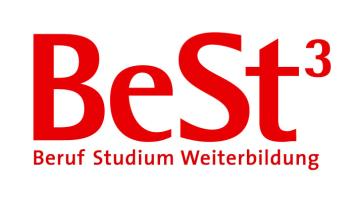 BeSt³ - Österreichs größte Bildungsmesse zu Gast in Innsbruck – Deine berufliche Zukunft zähltVom 02. bis 04. Dezember 2020 ist es endlich wieder so weit, Österreichs größte Bildungsmesse - die BeSt³ - findet wie gewohnt in der Messe Innsbruck statt. Über 200 Aussteller stehen jungen berufs- & ausbildungsinteressierten Menschen drei volle Messetage Rede und Antwort zum Thema Beruf, Studium, Aus- und Weiterbildung. Neben Antworten zu Beruf und Studium, können die BesucherInnen auch Einblicke in die verschiedenen Unternehmenswelten erlangen und so vorbereitet in ihre eigene berufliche Zukunft starten. Der Eintritt ist für alle BesucherInnen frei und neben dem Besuch im Schulischen Kontext sind auch Familien und alle Bildungsinteressierten herzlich Willkommen.Mitmachen & Erleben - aktivierendes Rahmenprogramm auf der BeSt³Bereits zum 17. Mal ist die BeSt³ zu Gast in der Tiroler Landeshauptstadt und bietet auch heuer wieder ein umfangreiches Programm an. Vorträge und Diskussionen über Karriere, Beruf und Ausbildung sowie Tipps und Tricks zu Bewerbung und Vorstellungsgesprächen als Vortrags- und Bühnenprogramm. Auch aktivierende Workshops und Mitmachaktionen stehen auf dem Aktions- & Eventprogramm an erster Stelle. Selbst erleben, was in verschiedenen Berufen zu tun ist, um sich selbst ein besseres Bild der eigenen beruflichen Zukunft machen zu können.Chancen und Möglichkeiten nutzen – Aussteller als GesprächspartnerDie Beratung junger Menschen zum Thema Beruf, Lehre, Studium, Aus- & Weiterbildung steht im Fokus der BeSt³. Über 200 Aussteller stehen als GesprächspartnerInnen, Ansprechpersonen und UnterstützerInnen bei der Berufsentscheidung zur Verfügung, die nicht nur fachliche, sondern auch persönliche Erfahrungen mitbringen und teilen können. Die Beratung ist dabei stets individuell und auf die Bedürfnisse der Besucher abgestimmt.Auch für Erwachsene kann die BeSt³ sehr hilfreich sein. Diese können sich dort einerseits über die Zukunftsmöglichkeiten ihrer Kinder informieren. Andererseits bieten diverse Aussteller aber auch für sie selbst interessante Fort- und Weiterbildungsangebote an.Die BeSt³ - der Blick in die ZukunftBei der BeSt³ finden sich jedes Jahr neue Aussteller ein, die ihr Unterhemen oder ihre Bildungseinrichtung interessierten BesucherInnen vorstellen möchten. Auch dieses Jahr sind wieder einige neue Aussteller aus unterschiedlichen Bereichen dazugekommen, so dass ein vielschichtiger und breiter Blick in die berufliche Zukunft gemacht werden kann.Jugendcoaching: Barrierefrei in den BerufDas Jugendcoaching auf der BeSt³ Innsbruck steht unter dem Motto „Ohne Barrieren zu Bildung und Beruf!“. Es bietet Informationen zu beruflichen Anforderungen und Chancen für Menschen mit Behinderungen, Lernschwierigkeiten oder besonderen Bedürfnissen. An mehreren Stationen und auf einem Sensibilisierungsparcours werden den Besuchern die alltäglichen Barrieren von Menschen mit Einschränkungen nähergebracht und ihnen die Möglichkeit geben diese Barrieren einmal selber zu erleben. Um dies so wirklichkeitsgetreu wie möglich darzustellen, werden die Stationen von Fachkräften betreut, die selber auf Grund ihrer Behinderung täglich mit dem Thema Barrierefreiheit im Beruf oder Ausbildung in Kontakt kommen.Was ist die BeSt³ und wer sind die VeranstalterDie BeSt³ ist die größte Bildungsmesse Österreichs und wird an den verschiedenen Standorten jährlich von mehr als hunderttausend jungen Menschen besucht. In Innsbruck findet die BeSt³ im Zweijahresrhythmus statt. Das vielfältige Programm und die mehreren hundert Aussteller machen die BeSt³ immer wieder zu einem vollen Erfolg. Die Messe hilft vielen jungen Menschen bei Ihrer wichtigsten Zukunftsentscheidung und zeigt ihnen verschiedene Perspektiven auf. Veranstalter der BeSt³ sind das Bundesministerium für Bildung, Wissenschaft und Forschung sowie das Arbeitermarktservice Österreich. Wo und WannBeSt³ - die Messe für Beruf, Studium und WeiterbildungMesse Innsbruck, Ing.-Etzel-Straße, 6020 Innsbruck Öffnungszeiten:Mittwoch, 02.12.2020: 09:00-17:00Donnerstag, 03.12.2020: 09:00-17:00Freitag, 04.12.20120: 09:00-17:00Eintritt frei!AussenderSoWi-Holding, Maximilian Egger, 0676 33 42859Weitere Informationen, Ausstellerverzeichnis, Hallenplan sowie Anmeldung zu den angebotenen Veranstaltungen unter: www.best-innsbruck.at